Silver BellsJay Livingston, Ray Evans 1950 (as recorded by Bing Crosby and Carol Richards 1950)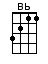 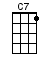 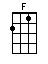 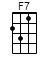 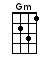 TOGETHER: Bold text     GUYS: Plain text     GIRLS: ItalicsINTRO:  / 1 2 3 / 1 2 3 / [F] / [F] /[F] Silver bells [F][Bb] Silver bells [Bb][C7] It's Christmas-[C7]time in the [F] city [C7][F] Ring‐a‐ling [F] (ring a ling) [Bb] Hear them ring [Bb] (ting a ling)[C7] Soon it will [C7] be Christmas [F] day [F]City [F] sidewalks, busy [F7] sidewalksDressed in [Bb] holiday [Gm] styleIn the [C7] air there's a [C7] feeling of [F] Christmas [C7]Children [F] laughing, people [F7] passingMeeting [Bb] smile after [Gm] smileAnd on [C7] every street [C7] corner you [F] hear [C7][F] Silver bells (silver [F] bells) [Bb] Silver bells (silver [Bb] bells)[C7] It's Christmas-[C7]time in the [F] city [C7][F] Ring‐a‐ling (ring-a-[F]-ling)[Bb] Hear them ring (hear them [Bb] ring)[C7] Soon it will [C7] be Christmas [F] day [C7]/[F]/[C7]Strings of [F] street lights, even [F7] stop lightsBlink a [Bb] bright red and [Gm] greenAs the [C7] shoppers rush [C7] home, with their [F] treasures [C7]Hear the [F] snow crush, see the [F7] kids rushThis is [Bb] Santa's big [Gm] dayAnd a-[C7]bove all this [C7] bustle you [F] hear [C7][F] Silver bells (the [F] corner Santa Claus)[Bb] Silver bells (is [Bb] busy now because)[C7] It's Christmas-[C7]time in the [F] city [C7][F] Ring‐a‐ling (it [F] fills the winter air)[Bb] Hear them ring (you [Bb] hear it everywhere)[C7] Soon it will [C7] be Christmas [F] day [C7]<GIRLS AND GUYS SING LAST TWO VERSES AT THE SAME TIME>GUYS:City [F] sidewalks, busy [F7] sidewalksDressed in [Bb] holiday [Gm] styleIn the [C7] air there's a [C7] feeling of [F] Christmas [C7]Children [F] laughing, people [F7] passingMeeting [Bb] smile after [Gm] smileVery [C7] soon it will [C7] be Christmas [F] day [C7] [F]GIRLS: [F] Silver bells  [F7][Bb] Silver bells [Gm][C7] It's Christmas-[C7]time in the [F] city [C7][F] Ring‐a‐ling [F7][Bb] Hear them ring [Gm][C7] Soon it will [C7] be Christmas [F] day [C7] [F]www.bytownukulele.ca